                          Порядок прийому дітей              до дошкільного навчального закладу.З червня 2018 року розпочато електронну реєстрацію дітей в дошкільні навчальні заклади м. Волноваха. (reg.isuo.org) Прийом дитини до комунального дошкільного навчального закладу здійснюється завідувачем відповідно до отриманого батьками або особи, яка їх замінює, у реєстратора направлення, упродовж періоду комплектації новостворених груп наприкінці оздоровчого періоду (серпень) поточного року та упродовж календарного року у разі вивільнення місць у відповідному дошкільному навчальному закладі.У випадку недоукомплектування груп завідувач дошкільного навчального закладу здійснює прийом дітей упродовж календарного року відповідно до отриманих у  реєстратора направлень.Заявник самостійно стежить за черговістю та статусом своєї заявки в Реєстрі. При зміні статусу автоматично на електронну адресу заявника відправляється електронне повідомлення з оповіщенням про його зміну.У разі встановлення статусу заявки «Отримано направлення» заявник зобов’язаний упродовж 30 календарних днів подати завідувачу дошкільного навчального закладу окрім Направлення у даний дошкільний навчальний заклад, виданого  реєстратором, усі документи, які необхідні для зарахування дитини, передбачені п.6 Положення «Про дошкільний навчальний заклад», затвердженого постановою Кабінету Міністрів України від 12.03.2003 №305 (зі змінами):заява батьків або особи, яка їх замінює;медична довідка про стан здоров’я дитини з висновком лікаря, що дитина може відвідувати дошкільний навчальний заклад;довідка дільничного лікаря про епідеміологічне оточення;копію свідоцтво про народження дитини.За наявності вільних місць у дошкільних навчальних закладах та відсутності заявок у відповідній віковій категорії в ці заклади, реєстратори можуть запропонувати заявникам інших дошкільних навчальних закладів із найбільшою кількістю записів у Реєстрі можливість бути зарахованими на вільні місця.У разі відсутності вільних місць в обраному дошкільному навчальному закладі та відмови батьків або осіб, які їх замінюють, від іншого запропонованого дитячого садка, заявка залишається в Реєстрі до моменту вивільнення місця.Завідувачі комунальних дошкільних навчальних закладів проводять прийом документів для зарахування дитини у відповідний дошкільний навчальний заклад лише за наявності направлення, виданого реєстратором, яке у подальшому зберігається в дитячому садку в особовій справі дитини.           Держава  гарантує  надання  пільг при  влаштуванні                            в  дошкільні  навчальні  заклади:Дітям, які належать до потерпілих від Чорнобильської катастрофи (статті 20, 27, 30 Закону України «Про статус і соціальний захист громадян, які постраждали внаслідок Чорнобильської катастрофи».Дітям військовослужбовців (п. 4 статті 13 Закону України «Про соціальний і правовий захист військовослужбовців та членів їх сімей»).Дітям працівників міліції (стаття 22 Закону України «Про міліцію»).Дітям працівників державної кримінально-виконавчої служби (п. 5 статті 23Закону України «Про державну кримінально-виконавчу службу України» на осіб рядового і начальницького складу кримінально-виконавчої служби поширюється дія статті 22 Закону України «Про міліцію»).Дітям працівників державної пожежної охорони (стаття 22 Закону України «Про пожежну безпеку»).Дітям прокурорів та слідчих прокуратури (стаття 49 Закону України «Про прокуратуру»).Дітям – інвалідам.Діти, в родинах  яких  виховується  три  і  більше неповнолітніх.Діти – сиріти  та  позбавлені  батьківського  піклуванняюдітей.Діти  із  сімей, які  отримують  допомогу  відповідно  до Закону  України  «Про  державну  соціальну  допомогу  мооазабезпеченим  сім’ям».Діти  учасників  бойових дій.Батьки дітей раннього віку, або особи, які їх замінюють, у разі отримання упродовж поточного року статусу заявки «Видано направлення» мають право відмовитися від отримання  Направлення до 01 вересня поточного року, за ними залишається їх поточний номер в Реєстрі зі зміною статусу заявки на «Відкладено» і зазначенням терміну, до якого заявку відкладено. Наявні вільні місця для проходження  адаптації  пропонуються наступним за реєстрацією заявкам в межах кількості дітей, які будуть зараховані до груп раннього віку в поточному році.Зміна статусу «Відкладено» в заявці, яка зареєстрована в групу для дітей раннього віку, здійснюється на підставі заяви батьків, або осіб, які їх замінюють, на ім’я розпорядника Реєстру завідувачем  ДНЗ.Про зарахування дитини до дошкільного навчального закладу завідувач письмово повідомляє реєстратора, який вносить до Реєстру номер та дату наказу про зарахування дитини, при цьому статус заявки автоматично змінюється на «Зараховано».                                Правила дошкільного закладу.Прийом дітей здійснюється з 7-00 до 8-00.В разі відсутності дитини за хворобою або за сімейними обставинами батьки повинні вранці до 9-00 повідомити про те, з якої причини відсутня дитина за тел.  4-53-57, або  вихователям.У разі відсутності дитини у дошкільному закладі більше, ніж 3 дні, батьки зобов 'язані надати довідку від лікаря про стан здоров' я дитини. Приводити дитину батьки повинні в ДНЗ здоровою, чистою та охайною.Забороняється забирати дитину з закладу неповнолітнім, незнайомцям, особам у нетверезому стані.Батьки повинні своєчасно сплачувати за утримання дитини у дошкільному закладі згідно квитанції,  до 21 числа поточного місяця. Батьки повинні відвідувати батьківські збори, приймати активну участь у діяльності закладу та у заходах, що проводить ДНЗ.За дитиною зберігається місце в ДНЗ в разі її хвороби, карантину, санаторного лікування, на час відпустки батьків або осіб, які їх замінюють, а також у літній оздоровчий період (75 днів)             Відрахування дітей із ДНЗ може здійснюватись:за бажанням батьків, або осіб, які їх замінюють;на підставі медичного висновку про стан здоров'я дитини, що виключає можливість її подальшого перебування в ДНЗ цього типу;у разі відсутності дитини без поважних причин більше 2-х місяців;у разі несплати впродовж 2-х місяців за харчування дитини після встановленого терміну.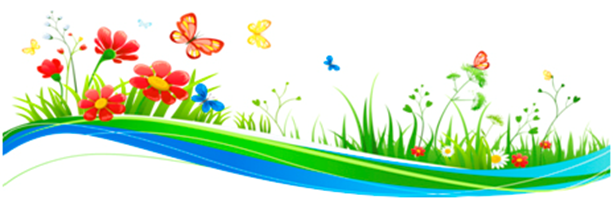 